    JANUARY READING LOG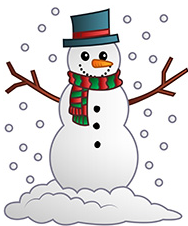 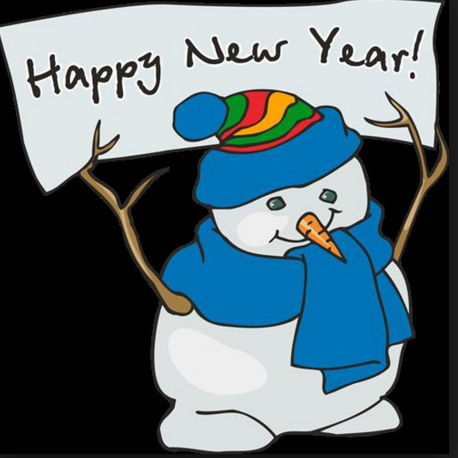 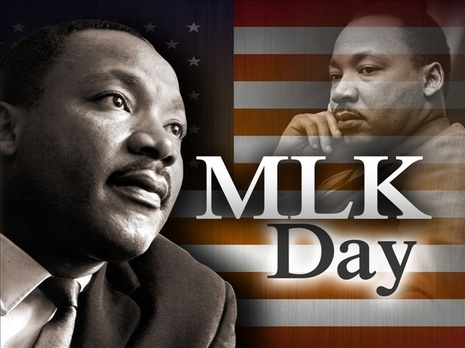 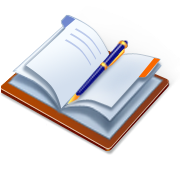 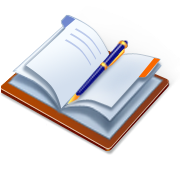 